DELEGATION PAPER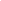 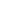 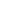 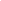 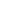 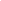 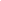 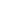 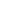 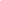 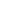 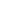 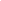 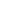 Member Section:*ESN section*Erasmus Student Network Finland ryWith this delegation paper *ESN section* authorises *Full name of delegate* from *Delegate’s section* to represent it at Erasmus Student Network Finland ry’s NA Online IV/2021 on the 12th of December 2021.Place & date:							Place & date:_________________________________				__________________________________________________________________				_________________________________
President, *ESN Section*					Board member, *ESN Section*